  Ms. Laursen’s Newsletter  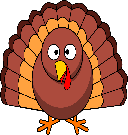 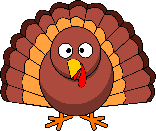 			   November 2, 2017Dates to RememberThursday is our Library Day!November 9 – Report Cards and Assessment Sheets come homeNovember 22, 23, 24 – No School Classroom NewsExploratory next week – ComputersOur new High Frequency words this week are: go, little, big, in, it. This week we learned all about the letters G and I and the sounds they make. We also read the story The Ox Cart Man and talked about differences in the world from now and long ago.  In math, we worked on one-to-one correspondences using ten frames and connect cubes, using the students in class, and using words to show this relationship. We also looked at more than, less than, and equal to and reviewed the penny, nickel, and dime.We have been writing in our Starfall Journals once a week and are working on writing good sentences and sounding out words we don’t know in our sentences. One of the ways we do this is with our “invisible rubber band.” Ask your child to demonstrate this for you at home with some simple 3 letter words. This week our Backpack Bear book was called At the Post Office. Please remember to practice reading with your child and sign their log sheet in their folder. Your child can also get out the previous Backpack Bear books to read for practice. We are currently in FIRST place for the school Box Top competition! Please keep sending in all of your box tops so that we can win the classroom pizza party. Next week is popcorn Friday, but we still have a family donation so your child will not need to bring in any money for popcorn.